平成31年2月吉日日本技術士会中部本部　会員各位日本技術士会中部本部岐阜県支部長　安田義美（有）大橋量器　「桝（ます）工房」見学会のご案内拝啓　時下ますますご清栄のこととお喜び申し上げます。平素は岐阜県支部の活動に格別のご理解とご協力を賜り、厚くお礼申し上げます。さて、岐阜県支部では、（有）大橋量器　様のご協力を頂き、同社「桝工房」の見学会を開催いたします。大垣市周辺では昔から計量器としての「桝」作りが盛んで、現在でも全国シェアが80％です。そんな中でも大橋量器は斬新なアイデアでとんでもない桝の用途開拓をしてきたことでテレビや新聞などでとりあげられている話題の企業です。従業員が僅か31人の町工場でありながら、毎年、欧州の展示会に出品して世界的な販路開拓をしたり、大学卒の女性が経営方針に魅せられて自然に集まってきたりと異色の企業です。詳細は同社のホームページ参照　http://www.masukoubou.jp/丁度、この時期、満開の桜の大垣城はまさに絵に描いたような美しさで、勇壮な天守閣と桜をバックに、戸田公の銅像がより映えてきます。見学会の前に花見をするのも一考です。皆様、業務ご多忙の折とは存じますが、是非、ご参加いただきますようお願い申し上げます。敬具記１．日時	平成31年3月26日（火）15時～17時２．集合場所と時間	JR大垣駅改札口前に14時30分（次ページの地図参照）　　　　　　　　　　　大橋量器 (岐阜県大垣市西外側町2-8)まで徒歩１５分３．内容	会社概要、工場にて桝製作工程の見学、桝作り体験、質疑応答４．参加定員	申し込み先着20名。５．参加費　　　800円（桝作り体験費用）　他に交通費、懇親会費は実費負担６．懇親会　　　見学会の終了後、大垣駅近くの居酒屋にて７．当日の幹事　田島暎久　080-3079-2689８．参加申し込み　３月２２日（金）までにメールにてお申し込み下さい。（見学会および懇親会の参加・不参加の両方のご連絡をお願いします）　メールアドレス：　岐阜県支部 <gcea9901@ybb.ne.jp>以上＜集合場所ご案内図＞　（ＪＲ大垣駅改札口前）3月26日（火）１３：３０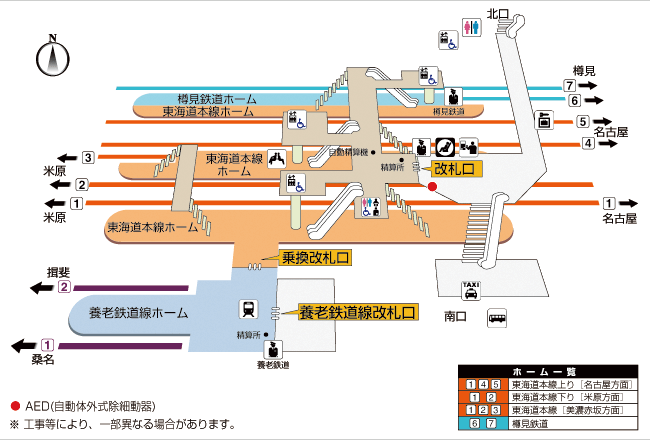 